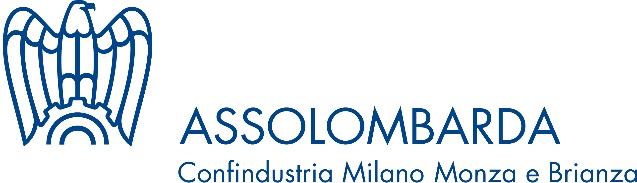 LE CAPACITÀ TECNOLOGICHE DI ENEA A DISPOSIZIONE DELLE IMPRESE NEL SETTORE DELL’ADVANCED MANUFACTURING25 novembre 2015, ore 9.30 - 16.00 Sala Camerana, Via Pantano 9, Milano Scheda di iscrizione da restituire via mail a elena.ghezzi@assolombarda.it entro il 16 novembreGli interessati saranno contattati per la definizione degli appuntamentiRagione socialePartecipanteRuoloTelefono/cell.E-mailSettore e attivitàSito webRichiesta di incontri one-to-one per le proposte: Processi per la produzione, qualificazione e certificazione di materiali innovativiProcessi di saldatura ad elevata densità di energia laser e fascio elettronico (hde)Elettrodeposizione di rivestimenti protettiviProcessi per la produzione di componenti e materiali ceramici innovativi per l’industria meccanicaMeccanosintesiSviluppo di materiali compositi polimerici ad alte prestazioni, compound e film termoplastici micro e nanocompositiProduzione e sviluppo di componenti e materiali ceramiciTecnologie e processi per la produzione di rivestimenti ceramici e di ceramici compositi e monolitici termostrutturaliProgettazione e sviluppo di superfici e rivestimentiProgettazione, sintesi e realizzazione di filtri ottici spettralmente selettivi e coating trasparenti e conduttiviServizio per la realizzazione di giunzioni metallo‐ceramica, metallo‐metalloProve non distruttive e prove microinvasiveSistema automatico di mappatura ultrasonora c-scanTecnologie cad/cam: stampa 3d, modellazione cad e ingegneria inversaOlocontrollo emulativoPrototipazione rapida con “fresa a controllo numerico”Caratterizzazione micro e macro meccanicaSorgenti di radiazione per diagnostica non invasivaTest funzionali su materiali e componentiCaratterizzazione meccanica e termomeccanica di materiali ceramici e qualifica di componentiQualifiche ambientali per materiali e componentiEco-progettazioneTecnologie innovative e a basso impatto ambientale per la colorazione dei tessutiProcesso innovativo di tintura nel tessileEtichette anticontraffazione a lettura ottica